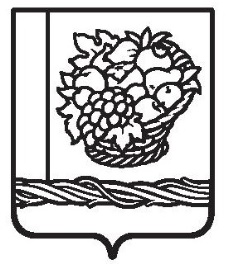 РЕСПУБЛИКА  ДАГЕСТАНСОБРАНИЕ  ДЕПУТАТОВ МУНИЦИПАЛЬНОГО РАЙОНА«МАГАРАМКЕНТСКИЙ  РАЙОН»РЕШЕНИЕ «27»декабря 2023 года		             с.Магарамкент			    № - 154VIIсдО внесении изменений и дополнений в решение Собрания депутатовмуниципального района от 23 декабря 2022г. №109-VIIсд  «О бюджете МР «Магарамкентский район» на 2023 год и на плановый период 2024 и 2025 годов».        Собрание депутатов муниципального района  -  Р Е Ш А Е Т:     Внести в решение Собрания депутатов от 23 декабря 2022 года №109-VIIсд «О бюджете МР «Магарамкентский район» на 2023 год и на плановый период 2024 и 2025 годов» следующие изменения: 1) статью 1  изложить в следующей редакции: «Статья 1. Утвердить основные характеристики бюджета МР «Магарамкентский район» на 2023 год; по доходам  в сумме  1 543 587,712 тыс. рублей; по расходам в сумме 1 552 263,383 тыс. рублей;верхний предел муниципального долга на 1 января 2024 года в сумме 17500,0 тыс. рублей, в том числе верхний предел долга по муниципальным гарантиям муниципального района в сумме 0 рублей;предельный объем расходов на обслуживание муниципального долга в сумме 19,0 тыс. рублей;профицит в сумме 1000,0 тыс. рублей;	бюджетные ассигнования на исполнение публичных нормативных обязательств по расходам на 2023 год в сумме 16 505,7 тыс. рублей»:2) направить дополнительные доходы, полученные в ходе исполнения бюджета в сумме 32,0 млн. рублей, на выплату заработной платы с начислениями и на расходы текущего характера:            3) увеличить бюджетные назначения за 2023 год по разделам, подразделам, целевым статьям и видам расходов бюджетной классификации:            4) приложения № 1,2,4,5,6,7,8,9,10  к решению Собрания депутатов от 23 декабря 2022 года №109-VIIсд «О бюджете МР «Магарамкентский район» на 2023 год и на плановый период 2024 и 2025 годов» изложить  в новой редакции:5) опубликовать настоящее решение в районной газете «Самурдин Сес» и разместить на официальном сайте Администрации МР «Магарамкентский район».Председатель   Собрания депутатов             Глава                                                                                              МР «Магарамкентский район»                     МР«Магарамкентский район» Н.А.Алияров   _____________                         Ф.З.Ахмедов     _____________                                                                                                                                    Приложение №1	к решению Собрания депутатов МР «Магарамкентский район» «О внесении изменений и дополненийв решение Собрания депутатов МР от 23.12.2022г. №109-VIIСД«О бюджете МР «Магарамкентский район» на 2023 год и на плановый период 2024 и 2025 годов»	от 27.12 . 2023г.    №-154VIIСДИсточники  внутреннего финансирования дефицита бюджетаМР «Магарамкентский район» тыс. рублейПриложение №2	к решению Собрания депутатов МР «Магарамкентский район» «О внесении изменений и дополненийв решение Собрания депутатов МР от 23.12.2022г. №109-VIIСД«О бюджете МР «Магарамкентский район» на 2023 год и на плановый период 2024 и 2025 годов»                                       от 27.12 . 2023г.    №-154VIIСД	 ОБЪЕМЫ ПОСТУПЛЕНИЙдоходов бюджета МР «Магарамкентский район» 	                         (тыс. рублей)	Приложение №4	к решению Собрания депутатов МР «Магарамкентский район» «О внесении изменений и дополненийв решение Собрания депутатов МР от 23.12.2022г. №109-VIIСД«О бюджете МР «Магарамкентский район» на 2023 год и на плановый период 2024 и 2025 годов»                                       от 27.12 . 2023г.    №-154VIIСД	 Р А С П Р Е Д Е Л Е Н И Е                                    по разделам, подразделам, целевым статьям, видам расходов										(тыс. рублей)Приложение №5	к решению Собрания депутатов МР «Магарамкентский район» «О внесении изменений и дополненийв решение Собрания депутатов МР от 23.12.2022г. №109-VIIСД«О бюджете МР «Магарамкентский район» на 2023 год и на плановый период 2024 и 2025 годов»	от 27.12 . 2023г.    №-154VIIСД Р А С П Р Е Д Е Л Е Н И Ерасходов районного бюджета по ведомственнойклассификации расходов										  (тыс. рублей)Приложение №6	к решению Собрания депутатов МР «Магарамкентский район» «О внесении изменений и дополненийв решение Собрания депутатов МР от 23.12.2022г. №109-VIIСД«О бюджете МР «Магарамкентский район» на 2023 год и на плановый период 2024 и 2025 годов»	от 27.12 . 2023г.    №-154VIIСД Объемы межбюджетных трансфертовна финансирование расходов, связанных с передачей полномочийорганам местного самоуправления муниципального района    (тыс. рублей)Приложение №7	к решению Собрания депутатов МР «Магарамкентский район» «О внесении изменений и дополненийв решение Собрания депутатов МР от 23.12.2022г. №109-VIIСД«О бюджете МР «Магарамкентский район» на 2023 год и на плановый период 2024 и 2025 годов»	от 27.12 . 2023г.    №-154VIIСД Р А С П Р Е Д Е Л Е Н И Есубвенции на осуществление полномочий по первичному воинскомуучету на территориях, где отсутствуют военные комиссариаты.         (тыс.рублей)Приложение №8	к решению Собрания депутатов МР «Магарамкентский район» «О внесении изменений и дополненийв решение Собрания депутатов МР от 23.12.2022г. №109-VIIСД«О бюджете МР «Магарамкентский район» на 2023 год и на плановый период 2024 и 2025 годов»	от 27.12 . 2023г.    №-154VIIСД РАСПРЕДЕЛЕНИЕсубвенции по расчету и предоставлению дотаций поселениям  (тыс. рублей)Приложение №9	к решению Собрания депутатов МР «Магарамкентский район» «О внесении изменений и дополненийв решение Собрания депутатов МР от 23.12.2022г. №109-VIIСД«О бюджете МР «Магарамкентский район» на 2023 год и на плановый период 2024 и 2025 годов»	от 27.12 . 2023г.    №-154VIIСД Р А С П Р Е Д Е Л Е Н И Емежбюджетных трансфертов из бюджета муниципального района бюджетам поселений на осуществление части полномочий по решению вопросов местного значения в соответствии с заключенными соглашениями на 2023 год                                                                                                                                                                                   (тыс.рублей)Приложение №10	к решению Собрания депутатов МР «Магарамкентский район» «О внесении изменений и дополненийв решение Собрания депутатов МР от 23.12.2022г. №109-VIIСД«О бюджете МР «Магарамкентский район» на 2023 год и на плановый период 2024 и 2025 годов»	от 27.12 . 2023г.    №-154VIIСД Р А С П Р Е Д Е Л Е Н И Емежбюджетных трансфертов передаваемых бюджету муниципального района из бюджетов поселений на осуществление части полномочий по решению вопросов местного значения в соответствии с заключенными соглашениями на 2023 год	(тыс. рублей)Наименование показателейКод  классификации источников финансирования дефицита бюджетаКод  классификации источников финансирования дефицита бюджетаКод  классификации источников финансирования дефицита бюджетаКод  классификации источников финансирования дефицита бюджетаКод  классификации источников финансирования дефицита бюджетаКод  классификации источников финансирования дефицита бюджетаКод  классификации источников финансирования дефицита бюджетаКод  классификации источников финансирования дефицита бюджета2023г.2024г.2025г.Бюджетные кредиты от других бюджетов бюджетной системы Российской Федерации00001030000000000000---Получение бюджетных кредитов от других бюджетов бюджетной системы Российской Федерации в валюте Российской Федерации00001030000000000700Получение кредитов от других бюджетов бюджетной системы Российской Федерации бюджетами муниципальных районов в валюте Российской Федерации00001030000050000710Погашение бюджетных кредитов, полученных от других бюджетов бюджетной системы Российской Федерации в валюте Российской Федерации00001030000000000800Погашение бюджетами муниципальных районов кредитов от других бюджетов бюджетной системы Российской Федерации в валюте Российской Федерации00001030000050000810-1000,0-1000,0-1000,0Изменение остатков средств на счетах по учету средств бюджета000010500000000000009675,7--Увеличение остатков средств бюджетов00001050000000000500-1543587,712-1331452,33-1334449,66Увеличение прочих остатков средств бюджетов00001050200000000500-1543587,712-1331452,33-1334449,66Увеличение прочих остатков средств бюджетов муниципальных районов, временно размещенных в ценные бумаги 00001050202050000510-1543587,712-1331452,33-1334449,66Уменьшение прочих остатков средств бюджетов000010502000000006001552263,3831330452,331333449,66Уменьшение прочих остатков средств бюджетов муниципальных районов, временно размещенных в ценные бумаги 000010502020500006101552263,3831330452,331333449,66Иные источники внутреннего финансирования дефицитов бюджетов00001060000000000000Исполнение государственных и муниципальных гарантий в валюте Российской Федерации00001060400000000000---Исполнение муниципальных гарантий муниципальных районов в валюте Российской Федерации в случае, если исполнение гарантом муниципальных гарантий ведет к возникновению права регрессного требования гаранта к принципалу либо обусловлено уступкой гаранту прав требования бенефициара к принципалу00001060400050000810---Итого источников внутреннего финансирования дефицитов бюджетов00001000000000000000№Наименование2023г.2024г.2025г.1.Налог на доходы физических лиц1487561471901508702.Единый налог на вмененный доход 0003.УСН2230022857234294.Единый сельскохозяйственный налог7357537725.Акцизы на ГСМ27062,623814244286.Патентная система налогообложения2802872947.Государственная пошлина1800184518918.Доходы от использования имущества, находящегося в государственной и муниципальной собственности24033352636149.Плата за негативное воздействие на окружающую среду60616310.Доходы от продажи имущества71573275111.Прочие доходы от оказания платных услуг (работ) получателями средств бюджетов муниципальных районов86456360651912.Штрафы, санкции, возмещение ущерба27002767283713.Прочие неналоговые доходы158016201660Итого :238666,6211812217128Наименование  показателяР3ПРЦСРВРСумма 2023г.Сумма 2024г.Сумма 2025г.12345678Государственное управлениеГосударственное управлениеГосударственное управлениеГосударственное управлениеГосударственное управлениеФонд оплаты труда010291 1 00 20000121125912291229Взносы на выплаты и иные выплаты010291 1 00 2000012203737Иные выплаты персоналу010291 1 00 20000129408371371Гранты и премии010291 1 00 2000035050000Гранты и премии010299 9 0055490350100000Фонд оплаты труда010391 1 00 200001211405,414811481Взносы на выплаты и иные выплаты010391 1 00 20000129500448448Информационные технологии010391 1 00 2000024221,21515Прочая закупка товаров, работ и услуг010391 1 00 20000244154,65858Исполнение судебных актов010391 1 00 2000083193,400Фонд оплаты труда010488 3 00 200001211132293059305Взносы на выплаты и иные выплаты010488 3 00 20000129366828102810Иные выплаты персоналу010488 3 00 20000122145149149Информационные технологии010488 3 00 2000024279110691069Прочая закупка товаров, работ и услуг010488 3 00 20000244169244764476Закупка энергетических ресурсов010488 3 00 20000247171216471647Уплата налогов 010488 3 00 20000851129915131513Уплата прочих налогов, сборов010488 3 00 20000852211313Фонд оплаты труда010499 8 00 77710121250267281Взносы на выплаты и иные выплаты010499 8 00 77710129808185Иные выплаты персоналу010499 8 00 77710122000Информационные технологии010499 8 00 77710242361122Прочая закупка товаров, работ и услуг010499 8 00 77710244224848Фонд оплаты труда010499 8 00 77720121522528548Взносы на выплаты и иные выплаты010499 8 00 77720129168160165Иные выплаты персоналу010499 8 00 77720122033Информационные технологии010499 8 00 77720242499071Прочая закупка товаров, работ и услуг010499 8 00 77720244373758Составление списков в заседатели010599 8 00 512002441,0712,50,98Фонд оплаты труда010699 8 00 200001213628,528492849Взносы на выплаты и иные выплаты010699 8 00 200001291075,4861861Взносы на выплаты и иные выплаты010699 8 00 2000012969Иные выплаты персоналу010699 8 00 200001222,11515Информационные технологии010699 8 00 2000024278,32525Прочая закупка товаров, работ и услуг010699 8 00 2000024429,41515Фонд оплаты труда010693 7 00 20000121849,6776776Взносы на выплаты и иные выплаты010693 7 00 20000129262,4235235Информационные технологии010693 7 00 200002427,26565Прочая закупка товаров, работ и услуг010693 7 00 2000024432,32020Резервный фонд011199 9 00 206708700950950Информационные технологии011399 8 00777302426,388585Прочая закупка товаров, работ и услуг011399 8 0077730244228,12149,5149,5Фонд оплаты труда01139В 8 00 210001111755,520542054Взносы на выплаты и иные выплаты01139В 8 00 21000119591621621Информационные технологии01139В 8 00 21000242279,2210210Прочая закупка товаров, работ и услуг01139В 8 00 2100024447,58787Фонд оплаты труда01139В 8 00 230001112049,321902190Взносы на выплаты и иные выплаты01139В 8 00 23000119667662662Иные выплаты персоналу01139В 8 00 230001129,488Информационные технологии01139В 8 00 23000242506565Прочая закупка товаров, работ и услуг01139В 8 00 2300024434,27474Фонд оплаты труда01139В 8 00 24000111158013961396Взносы на выплаты и иные выплаты01139В 8 00 24000119498422422Иные выплаты персоналу01139В 8 00 240001122,6Информационные технологии01139В 8 00 2400024218,38080Прочая закупка товаров, работ и услуг01139В 8 00 24000244351179179Фонд оплаты труда01139В 8 00 25000111557546154615Взносы на выплаты и иные выплаты01139В 8 00 250001191802,213941394Иные выплаты персоналу01139В 8 00 2500011201111Информационные технологии01139В 8 00 2500024209595Прочая закупка товаров, работ и услуг01139В 8 00 25000244294319521952Уплата налогов01139В 8 00 2500085202828МЦП «Развитие муниципальной службы  в мун. районе»011301 0 01 0059024481010МЦП «Развитие малого и среднего предпринимательства011308 1 02 20000244000МЦП «Укрепление общ. здоровья в мр011321 1 01 0059024402020Развитие гос.гражданской службы011301 0 01 99590244167,61200Развитие гос.гражданской службы011301 0 01 99590244141,58800Итого:Итого:Итого:Итого:Итого:51995,774807748121,48Национальная оборонаНациональная оборонаНациональная оборонаНациональная оборонаНациональная оборонаСодержание ВУС020399 8 00 511805305361,95595,65797,5Итого:Итого:Итого:Итого:Итого:5361,95595,65797,5Национальная безопасностьНациональная безопасностьНациональная безопасностьНациональная безопасностьНациональная безопасностьФонд оплаты труда030999 8 00 20000121149512941294Взносы на выплаты и иные выплаты030999 8 00 20000129485391391Иные выплаты персоналу030999 8 00 200001221366Информационные технологии030999 8 00 2000024201515Прочая закупка товаров, работ и услуг 030999 8 00 2000024403333Фонд оплаты труда03099В 8 00 210001112777,0522232223Взносы на выплаты и иные выплаты03099В 8 00 21000119890672672Иные выплаты персоналу03099В 8 00 2100011211,41212Информационные технологии03099В 8 00 21000242152,59595Прочая закупка товаров, работ и услуг03099В 8 00 2100024471,58080МЦП «Комп. меры противодействия  наркотическими  средствами»031406 2 00 99590244000КП «Противодействия идеологии терроризма»031410 0 01 00590244115115115МЦП «Повышение безопасности дорожного движения на ул.-дор.сети031406 6 01 99590244000МЦП «Формирование законопослушного участника дор.дв.»031406 4 01 99590244000МЦП «Защита населения и тер. от ЧС»031407 1 02 99590244388,200Итого:Итого:Итого:Итого:Итого:6398,6549364936Национальная экономикаНациональная экономикаНациональная экономикаНациональная экономикаНациональная экономикаФонд оплаты труда041299 8 00 200001212685,333583358Взносы на выплаты и иные выплаты041299 8 00 20000129892,410141014Иные выплаты персоналу041299 8 00 2000012227,31111Информационные технологии041299 8 00 20000242131,4195195Прочая закупка товаров, работ и услуг041299 8 00 20000244115,8114114Фонд оплаты труда04129В 8 00 210001112828,530763076Взносы на выплаты и иные выплаты04129В 8 00 21000119930929929Иные выплаты персоналу04129В 8 00 2100011212,466Информационные технологии04129В 8 00 210002421129595Прочая закупка товаров, работ и услуг04129В 8 00 2100024480,5349349Уплата прочих налогов, сборов04129В 8 00 21000852022Прочая закупка товаров, работ и услуг041299 9 00 6460024415000МП «Создание благоприятных условий для инвестиций в экономику»041208 2 00 40650612025000МЦП «Развитие нац. отношений»040532 1 00 0516024421800МЦП «Развитие туризма в МР»041239 1 01 00590244500Субсидии на 040915 3 00 20760611513,6Дорожный фонд040915 3 00 2076061229594,52381424428Софинансирование в объекты040915 3 00 207606121198585585Субсидии на дорожную деятельность040915 3 00 2076061250254,78458450,79858450,798 Итого:89749,48494498,79892612,798Ж К ХЖ К ХЖ К ХЖ К ХЖ К ХКоммунальное хозяйство050299 9 00 05000244019622980Коммунальное хозяйство050299 9 00 0500061274400Софинансирование в объекты0503460 F2 55550612170000Благоустройство 050399 900 0500061217200Субсидии (городская среда)0503460 F2 555506123899,3923940,3170Содержание МБУ «ЖКХ»05059Б 8 00 21000611915954505450Итого:Итого:Итого:Итого:Итого:15674,39211352,3178430ОбразованиеОбразованиеОбразованиеОбразованиеОбразованиеФонд оплаты труда070119 1 01 0159011138665,52993429934Взносы на выплаты и иные выплаты070119 1 01 015901191269990409040Иные выплаты персоналу070119 1 01 0159011214180180Информационные технологии070119 1 01 015902423265256Прочая закупка товаров, работ и услуг070119 1 01 0159024423945,541490714704Прочие выплаты070119 1 01 0159032115,500Закупка энергетических ресурсов070119 1 01 015902474487,543234323Уплата налогов070119 1 01 01590851220421992199Уплата налогов070119 1 01 01590853127,500Фонд оплаты труда(стандарт)070119 1 01 06590111789638033080330Взносы на выплаты и иные выплаты070119 1 01 06590119244212426024260Информационные технологии070119 1 01 06590242141912001200Прочая закупка товаров, работ и услуг070119 1 01 06590244873477477747Фонд оплаты труда070219 2 ЕВ 517901111858,90818231823Взносы на выплаты и иные выплаты070219 2 ЕВ 51790119549,104550,776550,776Фонд оплаты труда070219 2 02 02590111137401120611206Взносы на выплаты и иные выплаты070219 2 02 02590119448033853385Иные выплаты персоналу070219 2 02 0259011253611891189Информационные технологии070219 2 02 02590242131895895Прочая закупка товаров, работ и услуг070219 2 02 0259024416661,2591526710054Прочие выплаты070219 2 02 02590321227,5Закупка энергетических ресурсов070219 2 02 02590247113461070010700Уплата налогов070219 2 02 0259085188471167113671Уплата прочих налогов, сборов070219 2 02 02590852576868Уплата прочих налогов, сборов070219 2 02 0259085316100Фонд оплаты труда(стандарт)070219 2 02 06590111432008439889439889Взносы на выплаты и иные выплаты070219 2 02 06590119136884132846132846Фонд оплаты труда(стандарт) резервный фонд070299 9 00 206801114580,57900Взносы на выплаты и иные выплаты070299 9 00 206801192262,42100Прочая закупка товаров, работ и услуг070219 2 02 06590244124551065010650Информационные технологии070219 2 02 065902425355,514421442Обеспечение питания ОВЗ070219 2 02 И25903212004,7022229,7452229,745Классное руководство070219 2 02 R303011129243,43929281,71229281,712Классное руководство070219 2 02 R30301198748,9218843,18843,1Прочая закупка товаров, работ и услуг070219 2 02 R3040244398423423Прочая закупка товаров, работ и услуг070219 2 02 R304024439354,23542367,55843351,825Софинансирование в объекты070219 2 02 R75006121356,48400Иные субсидии070219 2 02 R7500612108378,587700Субсидии на строит. школы Самур070219 АЕ 15305R6121000,000Субсидии 070219 20 515 305612250Содержание учрежд. доп.образования07039Б 8 00 21000611895368214788507На исполнение мун. задания для персонифиц. финансирования07039Б 8 00 21П00611278473072033920Предоставление грантов07039Б 8 00 21П00613090102Предоставление грантов07039Б 8 00 21П00623093102Предоставление грантов07039Б 8 00 21П00633093102Предоставление грантов07039Б 8 00 21П00813093102Фонд оплаты труда070319 3 06 0359011112974,486078607Взносы на выплаты и иные выплаты070319 3 06 035901194251,626002600Иные выплаты персоналу070319 3 06 0359011215,23030Информационные технологии070319 3 06 03590242387373Прочая закупка товаров, работ и услуг070319 3 06 03590244767,8783783Фонд оплаты труда07079В 8 00 21000111921893893Иные выплаты персоналу07079В 8 00 210001121Взносы на выплаты и иные выплаты07079В 8 00 21000119286270270Информационные технологии07079В 8 00 2100024217,28080Прочая закупка товаров, работ и услуг07079В 8 00 21000244419090Молодежная политика070733 2 99 9900024421,2145145Питание в лагерях070719 7 10 999802441126,9441126,9441126,944Фонд оплаты труда070999 8 00 200001213257,725942594Взносы на выплаты и иные выплаты070999 8 00 200001291059,3784784Иные выплаты персоналу070999 8 00 20000122811111Информационные технологии070999 8 00 20000242110,5125125Прочая закупка товаров, работ и услуг070999 8 00 20000244146,6115115МБУ ЦБМБКОУ07099Б 8 00 21000611313371417141Фонд оплаты труда070999 8 00 777401219700Взносы на выплаты и иные выплаты070999 8 00 777401295500Иные выплаты персоналу070999 8 00 77740122000Информационные технологии070999 8 00 77740242000Прочая закупка товаров, работ и услуг070999 8 00 77740244000Фонд оплаты труда07099В 8 00 21000111439938473847Взносы на выплаты и иные выплаты07099В 8 00 21000119132511621162Иные выплаты персоналу07099В 8 00 21000112647070Информационные технологии07099В 8 00 21000242856767Прочая закупка товаров, работ и услуг07099В 8 00 21000244167281281Уплата налогов07099В 8 00 21000851011МЦП «Реализация мол.политики»070933 2 00 00590244000Итого:Итого:Итого:Итого:Итого:1190397,6241043243,8351050402,102КультураКультураКультураКультураКультураСодержание  МБУК МЦК080120 2 01 00590611145181298512985Содержание МБУК  МЦК080120 2 01 215906111964800Субсидии на ремонт (мест.иниц)080199 9 00 411206128885,7700Содержание МБУК МБ080120 2 05 005906111283259065906Комплектование библиотек080120209 R519461220000Комплектование библиотек080120209 R519461210,523Лучший сельский работник культуры080120 2А  255191612106,32600Лучший работник культуры080120 2А  255192612106,32600Фонд оплаты труда080120 2 04 005901111210767767Взносы на выплаты и иные выплаты080120 2 04 00590119393,2232232Информационные технологии080120 2 04 0059024240,12020Прочая закупка товаров, работ и услуг080120 2 04 0059024423,4283283Фонд оплаты труда08049В 8 00 210001113292,528182818Взносы на выплаты и иные выплаты08049В 8 00 210001191056,3851851Иные выплаты персоналу08049В 8 00 21000112161111Информационные технологии08049В 8 00 2100024219,38282Прочая закупка товаров, работ и услуг08049В 8 00 21000244303,5232232Уплата налогов08049В 8 00 21000851000Итого:Итого:Итого:Итого:Итого:62661,2452418724187Социальная политикаСоциальная политикаСоциальная политикаСоциальная политикаСоциальная политикаДоплата к пенсиям100122 1 07 2896031294612501250Прочие социальные расходы100322 10 4 71140313640487487Компенсация родительской платы100422 3 01 815403132546,92546,92546,9Пособия на детей-сирот100422 3 07 815203135491,4188957,09315,0Обеспечение жильем детей-сирот100422 5 00 R08204126881,413187,8813187,88Фонд оплаты труда100699 8 00 77740121867,5904924Взносы на выплаты и иные выплаты100699 8 00 77740129258,5273279Иные выплаты персоналу100699 8 00 77740122077Информационные технологии100699 8 00 77740242821515Прочая закупка товаров, работ и услуг100699 8 00 7774024402341Итого:Итого:Итого:Итого:Итого:17713,71827650,7828052,78Физкультура и спортФизкультура и спортФизкультура и спортФизкультура и спортФизкультура и спортФонд оплаты труда11059В 8 00 21000111118110641064Взносы на выплаты и иные выплаты11059В 8 00 21000119409,3322322Иные выплаты персоналу11059В 8 00 210001121077Информационные технологии11059В 8 00 210002426,26565Прочая закупка товаров, работ и услуг11059В 8 00 2100024481,3125125Иные выплаты персоналу110224 1 01 87010112252,8257257Физкультура и спорт110224 1 01 87010244690712712МЦП «Развитие физкульт. и спорта»110224 2 00 00590244000Субсидии некоммерческим организац110224 4 00 00590800400000Итого:Итого:Итого:Итого:Итого:6630,625522552Периодическая печатьПериодическая печатьПериодическая печатьПериодическая печатьПериодическая печатьМБУ Редакция газеты «Самурдин сес»12029Б 8 00 21000611663752135213Итого:Итого:Итого:Итого:Итого:663752135213Обслуживание муниципального долгаОбслуживание муниципального долгаОбслуживание муниципального долгаОбслуживание муниципального долгаОбслуживание муниципального долгаПроцентные платежи по мун. долгу130126 1 05 27880730191817Итого:Итого:Итого:Итого:Итого:191817Межбюджетные трансфертыМежбюджетные трансфертыМежбюджетные трансфертыМежбюджетные трансфертыМежбюджетные трансфертыМежбюджетные трансферты140126 1 01 60020511871906312863128Межбюджетные трансферты140326 1 01 600205401028400Межбюджетные трансферты1403110 00 999905211550Итого:Итого:Итого:Итого:Итого:990246312863128ВСЕГО:ВСЕГО:ВСЕГО:ВСЕГО:ВСЕГО:1552263,3831330452,331333449,66Наименование  распорядителя кредитовГл.Р3ПРЦСРВРВРСумма 2023г.Сумма 2024г.Сумма 2025г.1234566789Администрация МР «Магарамкентский район»Администрация МР «Магарамкентский район»Администрация МР «Магарамкентский район»Администрация МР «Магарамкентский район»Администрация МР «Магарамкентский район»Администрация МР «Магарамкентский район»Администрация МР «Магарамкентский район»фонд оплаты труда001010291100200009110020000121125912291229взносы на выплаты и иные выплаты00101029110020000911002000012203737иные выплаты персоналу001010291100200009110020000129408371371Иные выплаты  гранты00101029110020000911002000035050000Иные выплаты  гранты0010102999 0055490999 0055490350100000фонд оплаты труда001010488 3 00 2000088 3 00 200001211132293059305взносы на выплаты и иные выплаты001010488 3 00 2000088 3 00 20000129366828102810иные выплаты персоналу001010488 3 00 2000088 3 00 20000122145149149информационные технологии001010488 3 00 2000088 3 00 2000024279110691069прочая закупка товаров, работ и услуг001010488 3 00 2000088 3 00 20000244169244764476закупка энергетических ресурсов001010488 3 00 2000088 3 00 20000247171216471647уплата налогов001010488 3 00 2000088 3 00 20000851129915131513уплата налогов001010488 3 00 2000088 3 00 20000852211313фонд оплаты труда001010499 8 00 7771099 8 00 77710121250267281взносы на выплаты и иные выплаты001010499 8 00 7771099 8 00 77710129808185иные выплаты персоналу001010499 8 00 7771099 8 00 77710122000информационные технологии001010499 8 00 7771099 8 00 77710242361122прочая закупка товаров, работ и услуг001010499 8 00 7771099 8 00 77710244224848фонд оплаты труда001010499 8 00 7772099 8 00 77720121522528548взносы на выплаты и иные выплаты001010499 8 00 7772099 8 00 77720129168160165иные выплаты персоналу001010499 8 00 7772099 8 00 77720122033информационные технологии001010499 8 00 7772099 8 00 77720242499071прочая закупка товаров, работ и услуг001010499 8 00 7772099 8 00 77720244373758составление списков в заседатели001010599 8 00 5120099 8 00 512002441,0712,50,98взносы на выплаты и иные выплаты0010106998002000099800200001296900резервный фонд001011199 9 00 2067099 9 00 206708700950950информационные технологии0010113998007773099800777302426,388585содержание архива001011399800777309980077730244228,12149,5149,5Развитие гос.гражданской службы001011301 0 01 9959001 0 01 99590244167,61200Развитие гос.гражданской службы001011301 0 01 9959001 0 01 99590244141,58800МЦП «Развитие мун. службы» 001011301 0 01 0059001 0 01 0059024481010ВУСы001020399 8 00 5118099 8 00 511805305361,95595,65797,5фонд оплаты труда001030999 8 00 2000099 8 00 20000121149512941294взносы на выплаты и иные выплаты001030999 8 00 2000099 8 00 20000129485391391иные выплаты персоналу001030999 8 00 2000099 8 00 200001221366информационные технологии001030999 8 00 2000099 8 00 2000024201515прочая закупка товаров, работ и услуг001030999 8 00 2000099 8 00 2000024403333муниципальная целевая программа001031406 2 00 9959006 2 00 99590244000муниципальная целевая программа001031410 0 01 0059010 0 01 00590244115115115муниципальная целевая программа001031406 6 01 9959006 6 01 99590244000комплексная программа001031406 4 01 9959006 4 01 99590244000муниципальная целевая программа001040532 1 00 0516032 1 00 0516024421800муниципальная целевая программа001041239 1 01 0059039 1 01 00590244500Субсидии бюдж.001040915 3 00 2076015 3 00 20760611513,600дорожный фонд001040915 3 00 2076015 3 00 2076061229594,542381424428софинансирование в объекты001040915 3 00 2076015 3 00 207606121198585585дорожная деятельность001040915 3 00 2076015 3 00 2076061250254,78458450,79858450,798МП «Создание условий для привл. ин"001041208 2 00 4065008 2 00 40650612025000коммунальное хозяйство001050299 9 00 0500099 9 00 05000244019622980коммунальное хозяйство001050299 9 00 0500099 9 00 0500061274400софинансирование в объекты0010503460 F2 55550460 F2 55550612170000субсидии001050399 9 00 0500099 9 00 05000612172субсидии (городская среда)0010503460 F2 55550460 F2 555506123899,3923940,3170содержание МБУ «ЖКХ»00105059Б 8 00 210009Б 8 00 21000611915954505450софинансирование в объекты001070219 2 02 R750019 2 02 R75006121356,48400иные субсидии001070219 2 02 R750019 2 02 R7500612108378,587700Субсидии на строит. школы Самур001070219 АЕ 15305R19 АЕ 15305R6121000,000Субсидии бюдж.001070219 2 515 30519 2 515 30561225000содержание учрежд. доп.образования00107039Б 8 00 210009Б 8 00 21000611895368214788507на исполнение мун. задания для персонифиц. финансирования00107039Б 8 00 21П009Б 8 00 21П00611278473072033920предоставление грантов00107039Б 8 00 21П009Б 8 00 21П00613090102предоставление грантов00107039Б 8 00 21П009Б 8 00 21П00623093102предоставление грантов00107039Б 8 00 21П009Б 8 00 21П00633093102предоставление грантов00107039Б 8 00 21П009Б 8 00 21П00813093102МБУ ЦБМБКОУ00107099Б 8 00 210009Б 8 00 21000611313371417141фонд оплаты труда001070999 8 00 7774099 8 00 777401219700взносы на выплаты и иные выплаты001070999 8 00 7774099 8 00 777401295500иные выплаты персоналу001070999 8 00 7774099 8 00 77740122000информационные технологии001070999 8 00 7774099 8 00 77740242000прочая закупка товаров, работ и услуг001070999 8 00 7774099 8 00 77740244000МЦП «Реализация молод.политики»001070933 2 00 0059033 2 00 00590244000содержаниеМБУК МЦК001080120 2 01 0059020 2 01 00590611145181298512985содержание МБУКМЦК001080120 2 01 2159020 2 01 215906111964800содержание МБУК МБ001080120 2 05 0059020 2 05 005906111283259065906Субсидии на ремонт(мест.иниц.)001080199 9 00 4112099 9 00 411206128885,7700комплектование библиотек001080120209 R519420209 R519461220000комплектование библиотек001080120209 R519420209 R519461210,52300Лучший сельский работник культуры001080120 2А  25519120 2А  255191612106,32600Лучший работник культуры001080120 2А  25519220 2А  255192612106,32600доплата к пенсии001100122 1 07 2896022 1 07 2896031294612501250прочие социальные расходы001100322 10 4 7114022 10 4 71140313640487487пособия на детей-сирот001100422 3 07 8152022 3 07 815203135491,4188957,09315,0обеспечение жильем детей-сирот001100422 5 00 R082022 5 00 R08204126881,413187,8813187,88фонд оплаты труда001100699 8 00 7774099 8 00 77740121867,5904924взносы на выплаты и иные выплаты001100699 8 00 7774099 8 00 77740129258,5273279иные выплаты персоналу001100699 8 00 7774099 8 00 77740122077информационные технологии001100699 8 00 7774099 8 00 77740242821515прочая закупка товаров, работ и услуг001100699 8 00 7774099 8 00 7774024402341МБУ «Самурдин сес»00112029Б 8 00 210009Б 8 00 21000611663752135213процентные платежи001130126 1 05 2788026 1 05 27880730191817межбюджетные трансферты001140126 1 01 6002026 1 01 60020511871906312863128межбюджетные трансферты001140326 1 01 6002026 1 01 600205401028400межбюджетные трансферты001140311 0 00 9999011 0 00 999905211550Итого:Итого:Итого:Итого:Итого:Итого:Итого:539338,8207361953,595367391,658Собрание депутатовСобрание депутатовСобрание депутатовСобрание депутатовСобрание депутатовСобрание депутатовфонд оплаты труда001010391 1 00 2000091 1 00 200001211405,414811481взносы на выплаты и иные выплаты001010391 1 00 2000091 1 00 20000129500448448информационные технологии001010391 1 00 2000091 1 00 2000024221,21515прочая закупка товаров, работ и услуг001010391 1 00 2000091 1 00 20000244154,65858исполнение судебных актов001010391 1 00 2000091 1 00 2000083193,400Итого:Итого:Итого:Итого:Итого:Итого:Итого:2174,620022002Контрольно-счетная палатаКонтрольно-счетная палатаКонтрольно-счетная палатаКонтрольно-счетная палатаКонтрольно-счетная палатаКонтрольно-счетная палатаКонтрольно-счетная палатафонд оплаты труда00501069370020000121121849,6776776взносы на выплаты и иные выплаты00501069370020000129129262,4235235информационные технологии005010693700200002422427,26565прочая закупка товаров, работ и услуг0050106937002000024424432,32020Итого:Итого:Итого:Итого:Итого:Итого:Итого:1151,510961096Централизованная бухгалтерияЦентрализованная бухгалтерияЦентрализованная бухгалтерияЦентрализованная бухгалтерияЦентрализованная бухгалтерияЦентрализованная бухгалтерияЦентрализованная бухгалтерияфонд оплаты труда00101139В800210001111111755,520542054взносы на выплаты и иные выплаты00101139В80021000119119591621621информационные технологии00101139В 8 00 21000242242279,2210210прочая закупка товаров, работ и услуг00101139В 8 00 2100024424447,58787Итого:Итого:Итого:Итого:Итого:Итого:Итого:2673,229722972Отдел архитектуры и строительстваОтдел архитектуры и строительстваОтдел архитектуры и строительстваОтдел архитектуры и строительстваОтдел архитектуры и строительстваОтдел архитектуры и строительстваОтдел архитектуры и строительствафонд оплаты труда00101139В 8 00 230001111112049,321902190взносы на выплаты и иные выплаты00101139В 8 00 23000119119667662662иные выплаты персоналу00101139В 8 00 230001121129,488информационные технологии00101139В 8 00 23000242242506565прочая закупка товаров, работ и услуг00101139В 8 00 2300024424434,27474Итого:Итого:Итого:Итого:Итого:Итого:Итого:2809,929992999Информационный центрИнформационный центрИнформационный центрИнформационный центрИнформационный центрИнформационный центрИнформационный центрфонд оплаты труда00101139В 8 00 24000111111158013961396иные выплаты персоналу00101139В 8 00 240001121122,6взносы на выплаты и иные выплаты00101139В 8 00 24000119119498422422иные выплаты персоналу00101139В 8 00 2400024224218,38080информационные технологии00101139В 8 00 24000244244351179179Итого:Итого:Итого:Итого:Итого:Итого:Итого:2449,920772077Отдел хозяйственного и транспортного обслуживанияОтдел хозяйственного и транспортного обслуживанияОтдел хозяйственного и транспортного обслуживанияОтдел хозяйственного и транспортного обслуживанияОтдел хозяйственного и транспортного обслуживанияОтдел хозяйственного и транспортного обслуживанияОтдел хозяйственного и транспортного обслуживанияфонд оплаты труда00101139В 8 00 25000111111557546154615взносы на выплаты и иные выплаты00101139В 8 00 250001191191802,213941394иные выплаты персоналу00101139В 8 00 2500011211201111информационные технологии00101139В 8 00 2500024224209595прочая закупка товаров, работ и услуг00101139В 8 00 25000244244294319521952уплата налогов00101139В 8 00 2500085285202828Итого:Итого:Итого:Итого:Итого:Итого:Итого:10320,280958095Единая дежурно-диспетчерская службаЕдиная дежурно-диспетчерская службаЕдиная дежурно-диспетчерская службаЕдиная дежурно-диспетчерская службаЕдиная дежурно-диспетчерская службаЕдиная дежурно-диспетчерская службаЕдиная дежурно-диспетчерская службафонд оплаты труда00103099В 8 00 210001111112777,0522232223взносы на выплаты и иные выплаты00103099В 8 00 21000119119890672672иные выплаты персоналу00103099В 8 00 2100011211211,41212информационные технологии00103099В 8 00 21000242242152,59595прочая закупка товаров, работ и услуг00103099В 8 00 2100024424471,58080муниципальная целевая программа001031407 1 02 99590244244388,200Итого:Итого:Итого:Итого:Итого:Итого:Итого:4290,6530823082Отдел земельных и имущественных отношенийОтдел земельных и имущественных отношенийОтдел земельных и имущественных отношенийОтдел земельных и имущественных отношенийОтдел земельных и имущественных отношенийОтдел земельных и имущественных отношенийОтдел земельных и имущественных отношенийфонд оплаты труда001041299 8 00 200001211212685,333583358взносы на выплаты и иные выплаты001041299 8 00 20000129129892,410141014иные выплаты персоналу001041299 8 00 2000012212227,31111информационные технологии001041299 8 00 20000242242131,4195195прочая закупка товаров, работ и услуг001041299 8 00 20000244244115,8114114Итого:Итого:Итого:Итого:Итого:Итого:Итого:3852,246924692Отдел сельского хозяйстваОтдел сельского хозяйстваОтдел сельского хозяйстваОтдел сельского хозяйстваОтдел сельского хозяйстваОтдел сельского хозяйстваОтдел сельского хозяйствафонд оплаты труда08204129В 8 00 210001111112828,530763076взносы на выплаты и иные выплаты08204129В 8 00 21000119119930929929иные выплаты персоналу08204129В 8 00 2100011211212,466информационные технологии08204129В 8 00 210002422421129595прочая закупка товаров, работ и услуг08204129В 8 00 2100024424480,5349349уплата налогов08204129В 8 00 21000852852022прочая закупка товаров, работ и услуг082041299 9 00 6460024424415000Итого:Итого:Итого:Итого:Итого:Итого:Итого:4113,444574457Дошкольные образовательные учрежденияДошкольные образовательные учрежденияДошкольные образовательные учрежденияДошкольные образовательные учрежденияДошкольные образовательные учрежденияДошкольные образовательные учрежденияДошкольные образовательные учрежденияфонд оплаты труда075070119 1 01 0159011111138665,52993429934взносы на выплаты и иные выплаты075070119 1 01 015901191191269990409040иные выплаты персоналу075070119 1 01 0159011211214180180информационные технологии075070119 1 01 015902422423265256прочая закупка товаров, работ и услуг075070119 1 01 0159024424423945,541490714704Прочее выплаты075070119 1 01 0159032132115,500закупка энергетических ресурсов075070119 1 01 015902472474487,543234323уплата налогов075070119 1 01 01590851851220421992199уплата налогов075070119 1 01 01590853853127,5фонд оплаты труда07507011910106590111111789638033080330взносы на выплаты и иные выплаты07507011910106590119119244212426024260информационные технологии07507011910106590242242141912001200прочая закупка товаров, работ и услуг07507011910106590244244873477477747компенсация родительской платы075100422 3 01 815403133132546,92546,92546,9Итого:Итого:Итого:Итого:Итого:Итого:Итого:198245,44176931,9176719,9Общеобразовательные школыОбщеобразовательные школыОбщеобразовательные школыОбщеобразовательные школыОбщеобразовательные школыОбщеобразовательные школыОбщеобразовательные школыфонд оплаты труда0750702192 ЕВ 517901111111858,90818231823взносы на выплаты и иные выплаты0750702192 ЕВ 51790119119549,104550,776550,776фонд оплаты труда07507021920202590111111137401120611206взносы на выплаты и иные выплаты07507021920202590119119448033853385прочая закупка товаров, работ и услуг075070219 2 02 0259011211253611891189информационные технологии075070219 2 02 02590242242131895895прочая закупка товаров, работ и услуг075070219 2 02 0259024424416661,2591526710054Прочие выплаты075070219 2 02 02590321321227,5закупка энергетических ресурсов075070219 2 02 02590247247113461070010700уплата налогов075070219 2 02 0259085185188471167113671уплата налогов075070219 2 02 02590852852576868уплата налогов075070219 2 02 02590853853161фонд оплаты труда07507021920206590111111432008439889439889взносы на выплаты и иные выплаты07507021920206590119119136884132846132846Фонд оплаты труда(стандарт) резервный фонд075070299 9 00 206801111114580,57900Взносы на выплаты и иные выплаты075070299 9 00 206801191192262,42100иные выплаты персоналу075070219 2 02 06590244244124551065010650информационные технологии075070219 2 02 065902422425355,514421442прочая закупка товаров, работ и услуг075070219 2 02 И25903213212004,7022229,7452229,745обеспечение питания ОВЗ075070219 2 02 R303011111129243,43929281,71229281,712классное руководство075070219 2 02 R30301191198748,9218843,18843,1классное руководство075070219 2 02 R3040244244398423423прочая закупка товаров, работ и услуг075070219 2 02 R304024424439354,23542367,55843351,825питание в лагерях075070719 710 999802442441126,9441126,9441126,944Итого:Итого:Итого:Итого:Итого:Итого:Итого:733016,512725853,835723625,102Учреждение дополнительного образованияУчреждение дополнительного образованияУчреждение дополнительного образованияУчреждение дополнительного образованияУчреждение дополнительного образованияУчреждение дополнительного образованияУчреждение дополнительного образованияфонд оплаты труда0560703193060359011111112974,486078607взносы на выплаты и иные выплаты056070319306035901191194251,626002600иные выплаты персоналу056070319 3 06 0359011211215,23030информационные технологии056070319 3 06 03590242242387373прочая закупка товаров, работ и услуг056070319 3 06 03590244244767,8783783Итого:Итого:Итого:Итого:Итого:Итого:Итого:180471209312093Отдел по делам молодежи и туризмаОтдел по делам молодежи и туризмаОтдел по делам молодежи и туризмаОтдел по делам молодежи и туризмаОтдел по делам молодежи и туризмаОтдел по делам молодежи и туризмаОтдел по делам молодежи и туризмафонд оплаты труда00107079В 8 00 21000111111921893893иные выплаты персоналу00107079В 8 00 210001111111взносы на выплаты и иные выплаты00107079В 8 00 21000119119286270270информационные технологии00107079В 8 00 2100024224217,28080прочая закупка товаров, работ и услуг00107079В 8 00 21000244244419090мероприятия по молодежн. политике0010707332999900024424421,2145145Итого:Итого:Итого:Итого:Итого:Итого:Итого:1287,414781478Управление образованияУправление образованияУправление образованияУправление образованияУправление образованияУправление образованияУправление образованияфонд оплаты труда075070999 8 00 200001211213257,7   2594   2594взносы на выплаты и иные выплаты075070999 8 00 200001291291059,3   784   784иные выплаты персоналу075070999 8 00 2000012212281   11   11информационные технологии075070999 8 00 20000242242110,5   125   125прочая закупка товаров, работ и услуг075070999 8 00 20000244244146,6   115   115Итого:Итого:Итого:Итого:Итого:Итого:Итого:4655,136293629Районный методкабинет образованияРайонный методкабинет образованияРайонный методкабинет образованияРайонный методкабинет образованияРайонный методкабинет образованияРайонный методкабинет образованияРайонный методкабинет образованияфонд оплаты труда07507099В 8 00 21000111111439938473847взносы на выплаты и иные выплаты07507099В 8 00 21000119119132511621162иные выплаты персоналу07507099В 8 00 21000112112647070информационные технологии07507099В 8 00 21000242242856767прочая закупка товаров, работ и услуг07507099В 8 00 21000244244167281281уплата налогов07507099В 8 00 21000851851011Итого:Итого:Итого:Итого:Итого:Итого:Итого:604054285428Краеведческий музейКраеведческий музейКраеведческий музейКраеведческий музейКраеведческий музейКраеведческий музейКраеведческий музейфонд оплаты труда056080120 2 04 005901111111210767767взносы на выплаты и иные выплаты056080120 2 04 00590119119393,2232232информационные технологии056080120 2 04 0059024224240,12020прочая закупка товаров, работ и услуг056080120 2 04 0059024424423,4283283Итого:Итого:Итого:Итого:Итого:Итого:Итого:1666,713021302Отдел  культурыОтдел  культурыОтдел  культурыОтдел  культурыОтдел  культурыОтдел  культурыОтдел  культурыфонд оплаты труда05608049В 8 00 210001111113292,528182818взносы на выплаты и иные выплаты05608049В 8 00 210001191191056,3851851иные выплаты персоналу05608049В 8 00 21000112112161111информационные технологии05608049В 8 00 2100024224219,38282прочая закупка товаров, работ и услуг05608049В 8 00 21000244244303,5232232уплата налогов05608049В 8 00 21000851851000Итого:Итого:Итого:Итого:Итого:Итого:Итого:4687,639943994Условно утвержденные расходыУсловно утвержденные расходыУсловно утвержденные расходыУсловно утвержденные расходыУсловно утвержденные расходыУсловно утвержденные расходыУсловно утвержденные расходы- условно утвержденные расходы00199999990000000999999-3763075258Итого:Итого:Итого:Итого:Итого:Итого:Итого:-3763075258Отдел физической культуры и спортаОтдел физической культуры и спортаОтдел физической культуры и спортаОтдел физической культуры и спортаОтдел физической культуры и спортаОтдел физической культуры и спортаОтдел физической культуры и спортафонд оплаты труда16411059В 8 00 21000111111118110641064взносы на выплаты и иные выплаты16411059В 8 00 21000119119409,3322322иные выплаты персоналу16411059В 8 00 210001121121077информационные технологии16411059В 8 00 210002422426,26565прочая закупка товаров, работ и услуг16411059В 8 00 2100024424481,3125125иные выплаты персоналу16411022410187010112112252,8257257физкультура и спорт16411022410187010244244690712712МЦП «Развитие физической культуры"164110224 2 00 00590244244000Субсидии некоммерческим организациям164110224 4 00 00590800800400000Итого:Итого:Итого:Итого:Итого:Итого:Итого:6630,625522552Финансовое управлениеФинансовое управлениеФинансовое управлениеФинансовое управлениеФинансовое управлениеФинансовое управлениеФинансовое управлениефонд оплаты труда992010699800200001211213628,528492849взносы на выплаты и иные выплаты992010699800200001291291075,4861861иные выплаты персоналу992010699 8 00 200001221222,11515информационные технологии992010699 8 00 2000024224278,32525прочая закупка товаров, работ и услуг992010699 8 00 2000024424429,41515Итого:Итого:Итого:Итого:Итого:Итого:Итого:4813,737653765ВСЕГО:ВСЕГО:ВСЕГО:ВСЕГО:ВСЕГО:ВСЕГО:ВСЕГО:1552263,3831330452,331333449,66Наименование показателя2023г2024г2025г - дотация220695,0176556,0176556,0 - субсидии на поддержку муниципальных программ формирования современной городской среды3899,3923940,3170- субсидии на поддержку дорожной деятельности50254,78458450,79858450,798- субсидии на обеспечение разового питания учащихся 1-4 классов39354,23542367,55843351,825- субсидии на организацию бесплатным двухразовым питанием обучающихся с ограниченными возможностями здоровья2004,7022229,7452229,745- субсидии на организацию двухразового питания в лагерях1126,9441126,9441126,944- модернизация школьных систем образования108378,5877100- на развитие гос. гражданской службы 2023г.167,6120- на проведение работ описанию границ населенных пунктов1085,00- субсидии на строитель.школы Самур1000,00- грант главе района1000,0- модернизация библиотек в части комплектовании кн. фондов410,526300- субсидии  на реализацию проектов местных инициатив4385,7700- обеспечение деятельности советников директора по воспитанию2408,0122373,7762373,776 - госстандарт  общего образования586325,0584827,0584827,0- госстандарт дошкольного образования113537,0113537,0113537,0- субвенция из резервного фонда на общееобразование6843,000- субвенции  бюджетам муниципальных районов по расчету и предоставлению дотаций поселениям78910,063128,063128,0 - расходы  для выполнения  полномочий по первичному воинскому учету на территориях, где отсутствуют военные комиссариаты5361,95595,65797,5 - расходы  для выполнения государственных   полномочий по хранению, комплектованию, учету архивного фонда РД234,5234,5234,5 - расходы для выполнения полномочий по образованию и организации деятельности АК388,0407,0422,0 - расходы для выполнения полномочий по образованию и организации деятельности административных комиссий по ДН776,0815,0845,0- на организацию и осуществление деятельности по опеке и попечительству1164,01222,01266,0- осуществление полномочий по составлению списков кандидатов в присяжные заседатели 1,0712,50,98- компенсация части родительской платы 2546,92546,92546,9- пособия на детей-сирот5491,4188957,09315,0- субвенция по обеспечению жильем детей-сирот и детей, оставшихся без попечения родителей6881,413187,8813187,88- ежемесячное денежное вознаграждение за классное руководство37992,3638124,81238124,812- на отлов и содержание бездомных животных150,000Межбюджетные трансферты из республиканского бюджета1282773,113011119640,331117321,66Иные межбюджетные трансферты1964800Межбюджетные трансферты, передаваемые бюджетам муниципальных районов из бюджетов поселений на осуществление части полномочий в соответствии с заключенными соглашениями1964800Прочие безвозмездные поступления2500ВСЕГО МЕЖБЮДЖЕТНЫЕ ТРАНСФЕРТЫ1304921,113011119640,331117321,66Наименование муниципального образования2023г.2024г.2025г.1. Гарахская113,4319,0330,52. Мугерганская130,4135,6140,03. Киркинская305,5319,0331,54. Гильярская305,5118,6123,05. Куйсунская309,5323,0334,56. Ярагказмалярская312,5326,0337,57. Целегюнская299,5313,0325,58. Гапцахская309,5323,0123,09. Советская312,5326,0337,510. Картасказмалярская127,4132,6137,011. Новоаульская307,5321,0332,512. Бутказмалярская305,5319,0330,513. Оружбинская302,5316,0327,514. Азадоглинская133,4138,6143,015. Самурская311,5325,0336,516. Тагиркентказмалярская310,5324,0335,517. Билбильская302,5316,0328,518. Капирказмалярская310,5324,0335,519. Филялинская301,5315,0326,520. Ходжаказмалярская125,4130,6135,021. Чах-чахская125,4130,6135,0ИТОГО:5361,95595,65586Наименование муниципальногообразования2023г.2024г.2025г.1. Гарахская1908133513352. Мугерганская3215298629863. Киркинская4428298229824. Гильярская3182242524255. Куйсунская4226279627966. Магарамкентская7772612561257. Ярагказмалярская4473,3255925598. Целегюнская3648245524559. Гапцахская4389,72633263310. Советская46972976297611. Картасказмалярская37233351335112. Новоаульская44542897289713. Бутказмалярская39182840284014. Оружбинская33762310231015. Азадоглинская29862928292816. Самурская34442489248917. Тагиркентказмалярская50913453345318. Билбильская35233328332819. Капирказмалярская45322570257020. Филялинская42683192319221. Ходжаказмалярская28592146214622. Чах-чахская307723522352ИТОГО:871906316663128Наименование муниципальногообразования2023г.1. Гарахская352. Мугерганская8543. Киркинская17154. Гильярская305. Куйсунская826. Магарамкентская8797. Ярагказмалярская10688. Целегюнская309. Гапцахская63910. Советская28011. Картасказмалярская112012. Новоаульская58513. Бутказмалярская3014. Оружбинская48515. Азадоглинская92816. Самурская3017. Тагиркентказмалярская34218. Билбильская34219. Капирказмалярская125620. Филялинская33721. Ходжаказмалярская43022. Чах-чахская337ИТОГО:11834Наименование муниципального образования2023г.1. Гарахская3502. Мугерганская5883. Киркинская9454. Гильярская5835. Куйсунская5926. Магарамкентская7007. Ярагказмалярская10608. Целегюнская7009. Гапцахская108010. Советская116611. Картасказмалярская117012. Новоаульская151513. Бутказмалярская119014. Оружбинская152515. Азадоглинская46716. Самурская72617. Тагиркентказмалярская129718. Билбильская75219. Капирказмалярская117620. Филялинская74021. Ходжаказмалярская70822. Чах-чахская618ИТОГО:19648